Lösung - Das kleine Schlüsselblumen – Rätsel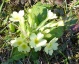 Das kleine Schlüsselblumen – RätselKAPSELWie heißen die Früchte der Schlüsselblume?Wie stehen die Blätter der Schlüsselblume zusammen?In welchem Monat beginnen die Schlüsselblumen meist zu blühen?Welches Insekt kann die Schlüsselblume bestäuben?Wie viele Blütenkronblätter hat die Schlüsselblume?Wie stehen die Blüten der Schlüsselblume zusammen?  ROSETTEWie heißen die Früchte der Schlüsselblume?Wie stehen die Blätter der Schlüsselblume zusammen?In welchem Monat beginnen die Schlüsselblumen meist zu blühen?Welches Insekt kann die Schlüsselblume bestäuben?Wie viele Blütenkronblätter hat die Schlüsselblume?Wie stehen die Blüten der Schlüsselblume zusammen?  APRILWie heißen die Früchte der Schlüsselblume?Wie stehen die Blätter der Schlüsselblume zusammen?In welchem Monat beginnen die Schlüsselblumen meist zu blühen?Welches Insekt kann die Schlüsselblume bestäuben?Wie viele Blütenkronblätter hat die Schlüsselblume?Wie stehen die Blüten der Schlüsselblume zusammen?  HUMMELWie heißen die Früchte der Schlüsselblume?Wie stehen die Blätter der Schlüsselblume zusammen?In welchem Monat beginnen die Schlüsselblumen meist zu blühen?Welches Insekt kann die Schlüsselblume bestäuben?Wie viele Blütenkronblätter hat die Schlüsselblume?Wie stehen die Blüten der Schlüsselblume zusammen?  FUENFWie heißen die Früchte der Schlüsselblume?Wie stehen die Blätter der Schlüsselblume zusammen?In welchem Monat beginnen die Schlüsselblumen meist zu blühen?Welches Insekt kann die Schlüsselblume bestäuben?Wie viele Blütenkronblätter hat die Schlüsselblume?Wie stehen die Blüten der Schlüsselblume zusammen?  DOLDEWie heißen die Früchte der Schlüsselblume?Wie stehen die Blätter der Schlüsselblume zusammen?In welchem Monat beginnen die Schlüsselblumen meist zu blühen?Welches Insekt kann die Schlüsselblume bestäuben?Wie viele Blütenkronblätter hat die Schlüsselblume?Wie stehen die Blüten der Schlüsselblume zusammen?  